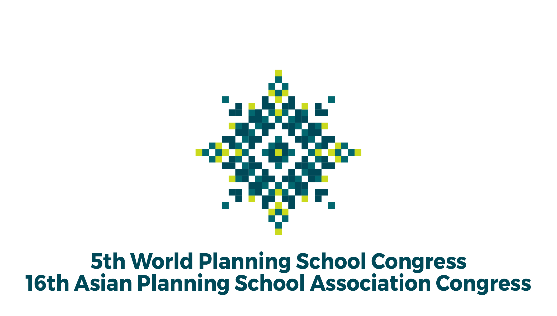 *) Tracklist:Track 1: Urban, Peri-Urban, and Metropolitan DevelopmentTrack 2: Informality, Inclusion, and ParticipationTrack 3: Heritage, Culture, and IdentityTrack 4: Disaster, Risk, and ResilienceTrack 5: Environment, Climate, and HealthTrack 6: ICT, Knowledge, and InnovationTrack 7: Spatial Analysis, Methods, and ModellingTrack 8: Governance and PoliticsTrack 9: Infrastructure, Transport, and MobilityTrack 10: Rural, Regional, and Small Island DevelopmentTrack 11: Planning History, Theory, and PracticeTrack 12: Planning Education and PedagogyTrack 13: Land, Housing, and SettlementThe 5th WPSC and 16th APSA Congress in 2022“Planning a Global Village: Inclusion, Innovation, and Disruption”AbstractSelected Track *)Selected Track *)1.Title1.Abstract(200 - 400 words)Explain background and purpose, methods, results, and conclusion.1.Author (s), the first is the presenter.1.Affiliation1.Email Contact